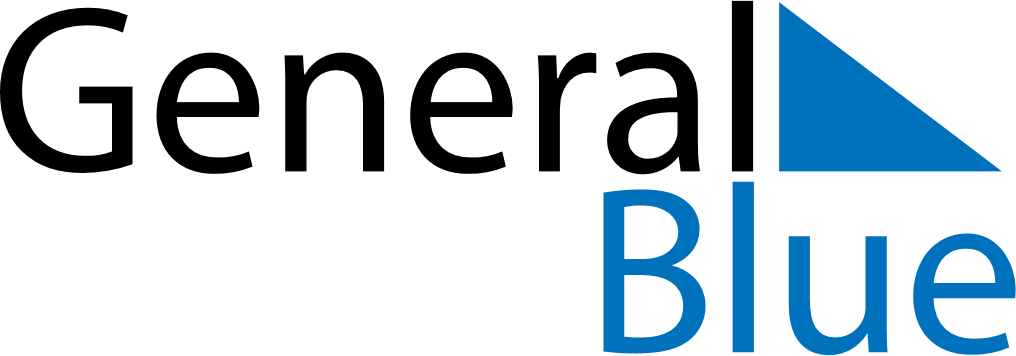 August 2025August 2025August 2025Central African RepublicCentral African RepublicMondayTuesdayWednesdayThursdayFridaySaturdaySunday1234567891011121314151617Independence DayAssumption1819202122232425262728293031